N°2019__________/MSECU/SG/DG-ONI	Ouagadougou, leLE DIRECTEUR GENERAL DE L’OFFICE NATIONAL D’IDENTIFICATION------------------ COMMUNIQUELes candidats dont les noms suivent, inscrits en ligne pour le test de recrutement de quatre-vingt-deux (82) opérateurs de saisie et de neuf (09) chauffeurs, sont invités à déposer les dossiers physiques pour la phase de présélection sur dossier qui aura lieu du Mercredi 27 février au Vendredi 1er mars 2019 de 08 heures à 14 heures dans l’enceinte de l’Office National d’Identification (ONI) à Ouagadougou. Ce sont :OPERATEURS DE SAISIE (OUAGA)OPERATEURS DE SAISIE (BOBO)CHAUFFEURS (OUAGA)CHAUFFEURS (BOBO)Composition de dossier :Une demande manuscrite timbrée à 200 FCFA adressée à Monsieur le Directeur Général de l’ONI ;Une photocopie légalisée de la carte nationale d’identité ou du passeport ;Une photocopie légalisée du diplôme exigé ;Une photocopie légalisée des attestations ou certificats prouvant les expériences mentionnées lors de l’inscription en ligne ;Un certificat de visite et de contre-visite timbré à 300 FCFA (timbre fiscal) datant de moins de trois (03) mois ;Un curriculum vitae (CV) détaillé daté et signé.								   Le Directeur Général								Kayaba Aristide BERE	  Administrateur CivilMINISTÈRE DE LA SÉCURITÉ------------------SECRÉTARIAT GENERAL------------------DIRECTION GÉNÉRALE DE L’OFFICENATIONAL D’IDENTIFICATION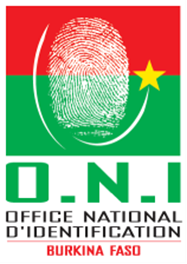              BURKINA FASO                   --------------          Unité – Progrès – JusticeN° d'ordreNomPrénom(s)N° CNIBSexe1BADINIBoureimaB8951471Masculin2BADINIIssiakaB10954203Masculin3BAHIREBerthe JudithB6616921Féminin4BAILOUKarimB3858236Masculin5BAMBARAKanihon AliceB8906352Féminin6BANCEAbdoul KaderB9382417Masculin7BANCEMahamadiB5279531Masculin8BASSOLEHermanB4261672Masculin9BATIONOAliceB9199426Féminin10BENAODieudonné Isidore RomarioB2410418Masculin11BEOGOMahamoudouB2825533Masculin12BIDIGAMahamaB2527249Masculin13BONDEOusmaneB4399658Masculin14BONKOUNGOUJuliette PakinissammanB6861657Féminin15BOROHamzah Yasaar IsiaB4448559Masculin16BOUDAKiswendsida Josué Ismaël PascalB4357008Masculin17BOUGMAToussaintB8726375Masculin18BOUNDAOGOIbrahimaB8449835Masculin19COMPAOREMissom MichaelB11003017Masculin20COMPAOREAbdoul RazackB2364048Masculin21COMPAORÉWendyida Ibrahim RolandB5738791Masculin22CONGOSalamataB9876108Féminin23COULIBALYAbdoul RazackB5592719Masculin24COULIBALYDimabio NadègeB1272432Féminin25COULIBALYTonmi ArsèneB9904779Masculin26DAMBEGAWendwaoga NadègeB3019890Féminin27DAMBRERomaric Wend-kouniB5369168Masculin28DIALLOMoussaB1161633Masculin29DIALLOSouleymaneB5098656Masculin30DIALLOSouleymaneB5630564Masculin31DIANDAYacoubaB9175455Masculin32DIANOUBaba-HamidouB2366136Masculin33DIEBREDiafaroB4159947Masculin34DONDASSEWendata Brice ArnaudB10235479Masculin35FOROGOFrançoisB10183911Masculin36HAMIDOUAmadouB9819559Masculin37ILBOUDOInoussaB9313494Masculin38ILBOUDOPegwende Patrick StéphaneB10391960Masculin39ILBOUDOSugri-nooma PatrickB10316165Masculin40IRAAbdoul AzizB9505378Masculin41KABOREAbdoul Fatao Pagnagdé AlbanB4439115Masculin42KABOREAlexandra NongobzangaB5127840Féminin43KABORECharlesB5736386Masculin44KABORENafissatou CarineB4975148Féminin45KABOREP. Rebecca YvetteB6302686Féminin46KABORETenin PriscaB4492658Féminin47KABOREYacoubaB2221550Masculin48KABOREYamba SandrineB10168186Féminin49KABOREMathieuB5502718Masculin50KABORESamiratouB4520328Féminin51KABORE/ ZONGORousinataB10783910Féminin52KABREAssetouB4833791Féminin53KABREOlivier Dramane Weind'miB2002676Masculin54KAFANDOSidbéwendé Reine Roseline Tatianab7470862Féminin55KAMBOUOho AdélineB5230491Féminin56KANO/NANDOHZaha SandrineB4351073Féminin57KANONGuemilatouB4355055Féminin58KARABINTAAboubacarB6466820Masculin59KIIrene AnasthasieB10886800Féminin60KINDASonia Prisca WendpangaB4264088Féminin61KIONOInoussaB8339339Masculin62KISBEDOWendyam YvonneB1413052Féminin63KOLOGOWendbenedo Yanelle Marie AntoniaB5131478Féminin64KONATEAïchaB5127730Féminin65KONDAIssiakaB7976296Masculin66KONDOMBOIsmaelB10321301Masculin67KONDOMBORakeleg-lanma IveB5559930Masculin68KONSIMBOBlaiseB1254714Masculin69KOUDOUGOUJérôme TésendéB10035771Masculin70KOURASilvain Dit TuanmaniB1513541Masculin71KUSSIELE SOMEMaâ-Anakpê DieudonnéB7351071Masculin72LENGANEIssoufB7974385Masculin73LENGANIToyadala KarinaB7155292Féminin74LOAPankalo RolandB4040090Masculin75LOFOWend Kouni NoélieB6413746Féminin76MANOTiabrimani Armel ChildericB9199810Masculin77MEDASébastien TièrouwêB3468765Masculin78MINOUGOUKiswendsida Roseline AgatheB1155974Féminin79MONEApollinaireB5920584Masculin80MONENadègeB9607875Féminin81NADEMBEGAWend-Denda CorineB4964093Féminin82NADINGAYampani OrkiatouB1217654Féminin83NAKOULMALoeticia kiswendsidaB4486078Féminin84NAKOULMAWendpagnagdé GuillaumeB10130651Masculin85NANASaoudatou 1ère jumelleB3250942Féminin86NANEMAPegdwendé JudinB3669412Masculin87NAOULEAida Marie StephanieB5360881Féminin88NAREEugène Valéry Pugd-WendéB10017770Masculin89NIAMBATonte Wilfrid JudicaelB10258774Masculin90NIGNANAïssataB5134126Féminin91NIKIEMADominiqueB1443002Masculin92NIKIEMAPoco VictorineB1650931Féminin93NIKIEMATegawendeB9753966Masculin94NITIEMAGouwendmanégré JudithB2446874Féminin95NOBADonaldB4251880Masculin96OUANDAOGOKiswendsida SaaraB6617763Féminin97OUATTARAAlassaneB10757624Masculin98OUATTARANgolo MoulayeB8896941Masculin99OUBDAW  ModesteB4370123Masculin100OUEDRAOGOAdamaB5343714 ou B5443714Masculin101OUEDRAOGOAdjaratouB3245042Féminin102OUEDRAOGOAmiinahB10758250Féminin103OUEDRAOGOBonifaceB1244951Masculin104OUEDRAOGOClotilde Nathalie Wend-La-SidaB6686876Féminin105OUEDRAOGODaifatB 6273112Féminin106OUEDRAOGOÉpiphane John WenceslasB9280787Masculin107OUEDRAOGOGuwendilla RogerB2403782Masculin108OUEDRAOGOHervéB1948124Masculin109OUEDRAOGOInoussaB10938540Masculin110OUEDRAOGOIssakaB10170831Masculin111OUEDRAOGOJoëlB3388215Masculin112OUEDRAOGOkarimB8077021Masculin113OUEDRAOGOLassinaB10228855Masculin114OUEDRAOGOMouminiB2820887Masculin115OUEDRAOGOMoussaB6632348Masculin116OUEDRAOGONazemse Abibata NadjaB9061995Féminin117OUEDRAOGONimbrata AnnickB3650265Féminin118OUEDRAOGOPegdwende Ali RamziB9790454Masculin119OUEDRAOGOPegdwende AmelieB1167764Féminin120OUEDRAOGOPegwende Jessica MarinaB9231145Féminin121OUEDRAOGOPierre MarieB7451654Masculin122OUEDRAOGORimmedo Yves CamilleB10422230Masculin123OUEDRAOGOSalamataB9971401Féminin124OUEDRAOGOSouleymaneB6422127Masculin125OUEDRAOGOTê-wendé RolandB9204981Masculin126OUEDRAOGOW. Soumaila IsmaëlB4506261Masculin127OUEDRAOGOWendpayangde RoselineB5544521Féminin128OUEDRAOGOWendyam LandryB9640357Masculin129OUEDRAOGOYacoubaB10427767Masculin130OUERMIRamataB10898329Féminin131OULENECarine BoofolaB1334463Féminin132PAGBELEGUEMAntoineB7387972Masculin133PALEOllo GnowilB3194830Masculin134PAREÉpiphanie RaymondeB5088383Féminin135PEHANDofinita AlidaB2052093Masculin136POUBEREAbdourazakouB7313583Masculin137RAMDENongombzanga RaïnatouB3545085Féminin138SAGNONAlyB4008805Masculin139SAKANDEFatimataB2308411 Féminin140SALLELarbaB4021994Masculin141SANGLAKiswendsida Mohamed Abdoul AzizB3776309Masculin142SANGOMouminiB10913227Masculin143SANKARAAbibou Maria StellaB9316146Féminin144SANKARAZourkaïnaniB5474417Masculin145SANOGOFatimataB6670954Féminin146SANOUBoroma AlexisB8584098Masculin147SAVADOGOSidi MohamedB3680517Masculin148SAWADOGOAbdoul RachidB10182154Masculin149SAWADOGOBalguissaB5408022Féminin150SAWADOGOFoussenaB7209050Féminin151SAWADOGOGuiouratouB4352806Féminin152SAWADOGOMoussaB4393561Masculin153SAWADOGONoelieB2366922Féminin154SAWADOGOPingdabamba OdileB1499501Féminin155SEONEDamataB7221688Féminin156SILGAWenlassida DamienB10423429Masculin157SOMEG. FabriceB10914337Masculin158SOMEWineboonfo ChristianB2283102Masculin159SOMETagnema FrancisB6940225Masculin160SOREMahamoudouB10260674Masculin161SORGHOHabibouB0700467Féminin162SOURABIEAboubakar DjelaB9711335Masculin163TAPSOBAAbdoul KarimB8223517Masculin164TAPSOBAAlizetaB8849855Féminin165TAPSOBACarine EstherPasseport n° A2198678Féminin166TARNAGDAAyoubaB1808050Masculin167TARNAGDAKassoumB4306396Masculin168TASSEMBEDOW. Julie PascalineB10391877Féminin169THIOMBIANORamatouB4369508Féminin170TONDEPAMBOValérieB5720979Féminin171TRAOREIsmaelB8428232Masculin172TRAOREKotolama DrissaB10395338Masculin173TRAORESidiB5794907Masculin174TRAORESouleymaneB8219694Masculin175WEREMHamadouB1591492Masculin176YAMEOGOAliB5996780Masculin177YAMEOGOKiswendsida  EugénieB9821061Féminin178YANOGOPegdwende Honorine PélagieB6360691Féminin179YAROLabawolé dit SaïbouB7405742Masculin180YONLINindia Faustin AchilleB4520887Masculin181YOUGBAREMichaelB5870675Masculin182ZANGREBoubacarB7310030Masculin183ZANTIYAApolinaireB6874176Masculin184ZAZOUFantaB9079568Féminin185ZERBOEmilienneB9916175Féminin186ZIAMBASouleymaneB10945220Masculin187ZIBAAlida KélieB8486042Féminin188ZIBAHonorineB5452076Féminin189ZONGONoomwindé AdissaB3347696Féminin190ZONGOPaul RagnagnewendéB8645729Masculin191ZONGONAAbdoul DramaneB2379327Masculin192ZOUGBAREWend-Payangda NadineB6333827Féminin193ZOUMAOusseniB4634865Masculin194ZOUNDIChildéric ClovisB3566466Masculin195ZOUNGRANAAbdoulayeB4936272Masculin196ZOUNGRANAHenriB4016414MasculinN° d'ordreNomPrénom(s)N°CNIBSexe1BAOULEBénédicteB9829498Féminin2BARRYSalimataB2391904Féminin3BASSOLEZouaboaryi Roxane AbigailB6463143Féminin4BASSONOUÉzécckiel dit BabouB5427558Masculin5BAYILIVéroniqueB2175929Féminin6CONGOFatimataB9946127Féminin7DEMBELEYoromi RosarioB8105765 Masculin8DJELOFélixB9131794Masculin9DOLIToto AlineB2914546Féminin10DOUMBIAOusmaneB2186763Masculin11GALAOumarB4550565Masculin12GOAdamaB 9870484Masculin13GUINDOOusmaneB9887015Masculin14GUIRIHarounaB8212309Masculin15HEMABakéhiné IbrahimB9716617Masculin16IMOURANAImela KèmiB6973156Féminin17KABOREAlyB5285159Masculin18KABOREMathurinB10900521Masculin19KABRESouleymaneB3038527Masculin20KEITACheick AmaraB3617238Masculin21KIEMTOREIdrissaB7175144Masculin22NOUFEBrika RosineB9947920Féminin23OUATTARAInesse AïdaB7012460Féminin24OUATTARAMoussaB9896635Masculin25OUEDRAOGOAdamaB7496947Masculin26OUEDRAOGOKadidiaB10209886Féminin27PAFADNAMLassinaB2019110Masculin28PORGOSidi MohamedB1366557Masculin29SANOUAbdoulaye SibiriB10124132 Masculin30SANOUBintouB4717463Féminin31SANOURémi DafraB7604014Masculin32SAWADOGOWendkuni AristideB3239620Masculin33SOMANDAIssiakaB4434945Masculin34SONAdjatatouB5779936Féminin35TAMINYEmmanuel Hinsy PhidiasB1373851 Masculin36TIMBOUEDuazaB4458468Masculin37TRAOREAbatani Laure BénédicteB6514050Féminin38TRAOREMamadouB6976799 Masculin39YAMEOGODieudonnéB5255747Masculin40YAMEOGOIssaB5201370Masculin41ZERBOLotan Didier MédardB3245791Masculin42ZONGONoregma AnthimeB10222116MasculinN° d'ordreNomPrénom(s)Numero CNIBSexe1BADINIAndréB1623621Masculin2BALMAN. E. ConstantinB5427529Masculin3BARRYIbrahimB2860308Masculin4BONKOUNGOUHamidouB3312165Masculin5COMPAOREAbdoul KaderB4489336Masculin6DERRAAliB5113199Masculin7DICKOAboubacarB6335555Masculin8DOMBWAFou-Mawe GérardB1478159Masculin9KABORELassanéB10992105Masculin10KABREAbdoul WouayidB10865709Masculin11KALMOGOWendkuuni EdouardB7657537Masculin12KERERachide HamedB8002094Masculin13MAIGAAmadouB10087306 Masculin14NIKIEMAAristide AntoineB761201Masculin15NIKIEMASaidouB8711451Masculin16OUATTARAZoumanaB1501459Masculin17OUEDRAOGOJoëlB3388215Masculin18SAWADOGOAbdoul FatafB8541668Masculin19SAWADOGOWendkouni DieudonnéB8009912Masculin20TAPSOBAMoctarB2064908Masculin21TAPSOBASaidouB2813910Masculin22YAMEOGOAliB5996780Masculin23ZOROMAbdou FatahouB6689281MasculinN° d'ordreNomPrénom(s)N° CNIBSexe1KONEDramaneB10311176Masculin2OUEDRAOGOAmidouB3848835Masculin3SINARESayoubaB6580656Masculin4YOUGOUBAREJustinB1373167Masculin